Lezioni di sostegno per alunni di madre lingua diversa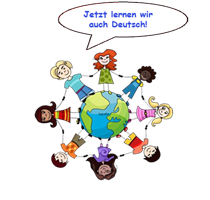 Informazioni per i genitori riguardo le ore di sostegno DAZGentili genitori!Una buona conoscenza della lingua tedesca, sia nello scritto che nel parlato, è necessaria per l’integrazione nella società, così come nel mondo del lavoro. Per questo la scuola offre agli alunni di madre lingua differente la possibilità di usufruire di ore di sostegno della lingua tedesca. Vostro figlio/vostra figlia frequenterà le ore di tedesco. Lo scopo di queste lezioni è di migliorare le conoscenze linguistiche del tedesco (nell’ascolto, nella lettura, e nel parlato), in modo tale da poter partecipare attivamente alla vita di classe. Per ulteriori informazioni, Vi preghiamo di contattare direttamente l’insegnante di DAZ. Distinti saluti______________________________________________________________Nome e cognome dell’alunno:Data di nascita:Classe:Nome del genitore:Luogo e data:(Si prega di consegnare la parte inferiore del foglio all’insegnante di DAZ)